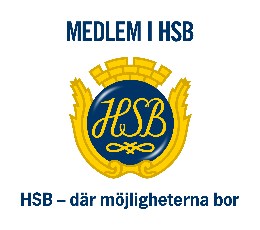 KALLELSE TILL ORDINARIE FÖRENINGSSTÄMMA I HSB BRF ARENAN HSB bostadsrättsförening Arenan Luleå kallar härmed samtliga medlemmar till ordinarie föreningsstämma.
Datum/tid: 2022-05-30 kl 18.00Plats: Sporthallen Kronan. Ingång mitt emot skolandagordning - förslagFöreningsstämmans öppnandeVal av stämmoordförandeAnmälan av stämmoordförandens val av protokollförareGodkännande av röstlängdFråga om närvarorätt vid föreningsstämmaGodkännande av dagordningVal av två personer att jämte stämmoordföranden justera protokolletVal av minst två rösträknareFråga om kallelse skett i behörig ordningGenomgång av styrelsens årsredovisningGenomgång av revisorernas berättelseBeslut om fastställande av resultaträkning och balansräkningBeslut i anledning av bostadsrättsföreningens vinst eller förlust enligt den fastställda balansräkningenBeslut om ansvarsfrihet för styrelsens ledamöterValberedningens redogörelseBeslut om arvoden och principer för andra ekonomiska ersättningar för styrelsens ledamöter, revisorer, valberedning och de andra förtroendevalda som valts av föreningsstämmanBeslut om antal styrelseledamöter och suppleanterVal av styrelsens ordförande, styrelseledamöter och suppleanterPresentation av HSB-ledamot Beslut om antal revisorer och suppleantVal av revisor/er och suppleantBeslut om antal ledamöter i valberedningenVal av valberedning, en ledamot utses till valberedningens ordförandeVal av distriktsrepresentanter och ersättare till distriktsstämmor samt övriga representanter i HSB och ersättare samt övriga representanter i HSBAv styrelsen till föreningsstämman hänskjutna frågor och av medlemmar anmälda ärenden som angivits i kallelsenFöreningsstämmans avslutandeVälkommen!StyrelsenBilagor till kallelsen:DagordningÅrsredovisningValberedningens förslag till val av styrelseordförande, styrelse och revisorer samt arvodesförslagÖvrig formalia kring föreningsstämma (till exempel beslutsprocess, fullmakter, rösträkning mm).